P7 PARENTS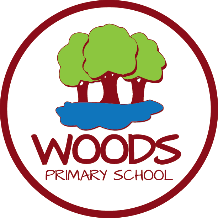 The application process for P7 children transferring to post primary school in September 2021 has moved online.  You can apply online via the EA website between 12 noon on Monday 1 March 2021 and 4pm on Tuesday 16 March 2021.Visit for more information visit - https://www.eani.org.uk/parentsAdvice for Parents Filling in your child’s Transfer ApplicationBefore you list a post primary school on the Transfer application you should read the school’s admission criteria carefully.  Please make sure you understand what is needed by the schools you list.  https://www.eani.org.uk/parents/admissions/search-post-primary-admissions-criteriaInformation schools might wantOn the Transfer application, a post-primary school can ask if your child:has any brothers or sisters at the school you’re applying tois the eldest child, only child or eldest boy or girl in the familyhas links with the schoolHas evidence that the child had entered the AQE or GL Transfer Test.is registered as entitled to free school mealsYou are responsible for giving accurate and relevant information on the Transfer application form.  This allows the schools you listed to consider your child’s application.  When considering your child’s application, a post-primary school only uses information on your child’s Transfer application. They use this information when they need to apply their admissions criteria if they get more applications than places they have available.  Your child isn't guaranteed to get a place in any of the schools you list.  Even if your child would prefer to go to a grammar school, it’s important you include one other type of school on their Transfer application.Processing applications for post-primary school placesSchools will process the Transfer applications between March and June 2021.  During that time the Education Authority will transfer your child’s application to your first preference post-primary school for consideration. The school applies its admissions criteria to the information on your child’s application.  If unsuccessful in gaining a place, your child’s application will be transferred to the next preference school listed on your application.  This process continues until either a place is granted by a school or all preferences listed have been exhausted.Notification of post-primary placementYou will receive notification of the outcome of the application for a post-primary place on Saturday 19 June 2021 via the online portal. The school may also let you know of your child’s post-primary placement and the letter will arrive on 19 June 2021.  If your child doesn’t get a place in any of their school preferences, you will be asked to choose from other schools that still have places. You will also be advised of how to appeal a decision about a school place.  If you want to appeal a school’s admission’s decision, you must do this by 4.00pm on Friday 2 July 2021.I hope this information is useful.  Please do not hesitate to get in touch if you feel unsure about which school you should list and in what order of preference for your child.  Mrs White, Miss McQuillan or Mrs Bell can be available for telephone calls.  Please contact Mrs Clements in the office to arrange (Tel 02879418415).  We all want to work together to help support you and your child through this process.